День Здоровья 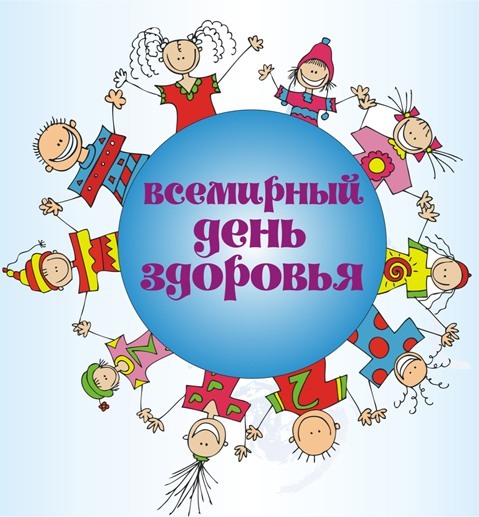   План проведения Дня здоровьяв подготовительной к школе группеУтренний прием 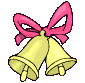 Зайди в группу через лабиринт (на пути ребенка создано препятствие: пролезть под дугу, пройти по «кочкам», перепрыгнуть через «пропасть» и т.п.). Зарядка для ума — отгадывание загадок о частях тела. Свободная деятельность детей. 
Утренняя прогулка 
1. Ритуальное приветствие в кругу — эмоциональное общение.2. Подвижные игры, по желанию детей. 
3. Решение проблемной ситуации: «Если ты порезался или поцарапался на прогулке, а взрослых рядом нет, как оказать себе первую медицинскую помощь?» 
4. Разыскивание с детьми подорожника на территории ДОУ, рассказ воспитателя о подорожнике. 
5. Свободная деятельность детей.Зарядка «Спасатели» 
1. Предварительная беседа о спасателях. 
2. Какие упражнения надо выполнять спасателям, чтобы быть сильными? Кто покажет эти упражнения? 
3. Выполнение комплекса. 
4. Возвращение о группу. 
5. Проблемная ситуация на провокацию культурно-гигиенических навыков: «Я не буду мыть руки после прогулки, что произойдет?» 
Завтрак 
  Дежурные сообщают меню и рассказывают о пользе данных блюд для здоровья.
Занятия 
1. Познавательное занятие «Одежда человека». 
Цель: познакомить ребенка с влиянием одежды на его здоровье. 
2. Спортивное соревнование «Веселье старты». 
Прогулка 
1. Наблюдение за погодой и соответствие одежды детей и погоды.
2. Эксперимент: если человек оказался на необитаемом острове, то как ему спрятаться от дождя? (Использование песка в песочнице и построение модели необитаемого острова.) 
3. Закрепление ОВД. 
4. Свободная деятельность детей. 
5. Сюжетно-ролевая игра «Модельеры» — конструирование летней одежа для детей. 
6. Индивидуальная работа — упражнения на формирование правильной осанки. 
7. Подвижные игры. 
8. Трудовая деятельность — поможем малышам заполнить песочницу.
Обед 
  Воспитатель рассказывает о витаминах, которые содержатся в блюдах.
Сон 
  Рассказ воспитателя о том, для чего нужен сон человеку.Разминка после сна. Игры малой подвижности.Полдник 
1. Чтение художественной литературы вызывающей желание вести здоровый образ жизни, 
2. Беседа с детьми о том, кто занимается в семье спортом.
3. Рассматривание иллюстраций о спорте.
Вечерняя прогулка 
1. Подвижные игры. 
3. Свободная деятельность детей. 
3. Сюжетно-ролевая игра «Спасатели». 
4. Разучивание народных игр с детьми и родителями. 